Сумська міська радаВиконавчий комітетРІШЕННЯвід 29.06.2022  №  277Щодо вирішення питань, пов’язаних з виконанням постанови Національної комісії, що здійснює державне регулювання у сферах енергетики та комунальних послуг від 29.12.2021 № 2976Розглянувши заяву Товариства з обмеженою відповідальністю «Сумитеплоенерго» від 13.01.2022 № 245, враховуючи набуття чинності з 01 січня 2022 року постанови Національної комісії, що здійснює державне регулювання у сферах енергетики та комунальних послуг від 29.12.2021 № 2976 «Про встановлення тарифів на виробництво теплової енергії ТОВ «СУМИТЕПЛОЕНЕРГО»», постанови Кабінету Міністрів України  від 01.06.2011 № 869 «Про забезпечення єдиного підходу до формування тарифів на житлово-комунальні послуги», наказу Міністерства регіонального розвитку, будівництва та житлово-комунального господарства України від 12.09.2018 № 239 «Про затвердження Порядку розгляду органами місцевого самоврядування розрахунків тарифів на теплову енергію, її виробництво, транспортування та постачання, а також розрахунків тарифів на комунальні послуги, поданих для їх встановлення», рішення Виконавчого комітету Сумської міської ради від 21.05.2019 № 286 «Про затвердження форм для розрахунків тарифів на теплову енергію, її виробництво, транспортування та постачання, а також розрахунків тарифів на комунальні послуги, поданих для їх встановлення», керуючись підпунктом 2 пункту «а» частини першої статті 28 Закону України «Про місцеве самоврядування в Україні», Виконавчий комітет Сумської міської радиВИРІШИВ:Внести зміни до рішення Виконавчого комітету Сумської міської ради від 12.10.2021 № 623 «Про встановлення Товариству з обмеженою відповідальністю «Сумитеплоенерго» тарифів на теплову енергію, її виробництво, транспортування та постачання, тарифів на послуги з постачання теплової енергії та постачання гарячої води» (зі змінами та доповненнями), а саме:У підпункті 1.1 пункту 1 цифри «1581,54», «914,02», «645,94», «21,58»  замінити відповідно цифрами «2 142,81», «1 267,14», «863,91», «11,76».У підпункті 1.2 пункту 1 цифри «2192,14», «1479,11», «701,36», «11,67»  замінити відповідно цифрами «2 835,83», «1 919,26», «904,81», «11,76».У підпункті 1.3 пункту 1 цифри «1919,38», «1250,74», «656,97», «11,67»  замінити відповідно цифрами «3 417,86», «2 349,66», «1 056,44», «11,76».У підпункті 1.4 пункту 1 цифри «1 582,22», «979,72», «590,83», «11,67» замінити відповідно цифрами «2 490,69», «1 614,57», «864,36», «11,76».У пункті 2 цифри «681,00», «941,26», «1529,47», «966,06» замінити відповідно цифрами «763,88», «1 024,15», «1 612,36», «1 048,95».У пункті 3 після слів і знаків:	 «Послуга з постачання теплової енергії:» цифри «1 897,85», «2 630,57», «2 303,26», «1 898,66» замінити відповідно цифрами «2 571,37», «3 403,00», «4 101,43», «2 988,83».	«Послуга з постачання гарячої води:» цифри «99,16», «132,13», «117,41», замінити відповідно цифрами «131,70», «169,13», «200,56».Додатки 1-6 до рішення Виконавчого комітету викласти в новій редакції згідно з додатками 1-6 до даного рішення.Товариству з обмеженою відповідальністю «Сумитеплоенерго» до 01.09.2022 року застосовувати тариф на послугу з постачання гарячої води для населення, нижче від економічно обґрунтованого тарифу на послугу з постачання гарячої води для населення, що встановлюється цим рішенням  Виконавчого комітету Сумської міської ради, на рівні 99,16 грн/м3 (з ПДВ). Різницю в тарифах, яка виникне в результаті не застосування економічно обґрунтованого тарифу на послугу з постачання гарячої води до 01.09.2022 року, який встановлюється цим рішенням Виконавчого комітету Сумської міської ради відшкодовувати Товариству з обмеженою відповідальністю «Сумитеплоенерго» помісячно, за рахунок коштів бюджету Сумської міської територіальної громади.Рішення набирає чинності з моменту публікації в засобах масової інформації.Контроль за виконанням даного рішення покласти на першого заступника міського голови Бондаренка М.Є.Міський голова 						       О.М. ЛисенкоЖурба О.І. 700-594Розіслати:  Васюнін Д.Г., Резнік О.М., Масік Т.О.ЛИСТ ПОГОДЖЕННЯдо проєкту рішення Виконавчого комітету Сумської міської ради«Щодо вирішення питань, пов’язаних з виконанням постанови Національної комісії, що здійснює державне регулювання у сферах енергетики та комунальних послуг від 29.12.2021 № 2976»Проєкт рішення підготовлений з урахуванням вимог Закону України «Про доступ до публічної інформації» та Закону України «Про захист персональних даних»                                                                                     _______________О.І. Журба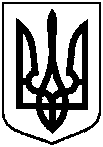 Заступник міського голови з питань діяльності виконавчих органів радиДиректор Департаменту інфраструктури містаСумської міської ради                            М.Є. Бондаренко                                   О.І. ЖурбаДиректор Департаменту  фінансів, економіки  та інвестиційСумської міської радиС.А. ЛиповаНачальник  відділу юридичного та кадрового забезпечення Департаменту інфраструктури міста                             І.М. МельникНачальник відділу протокольної роботи та контролю Сумської міської ради                            Л.В. МошаНачальник Правового управління Сумської міської ради                            О.В. ЧайченкоКеруючий справами Виконавчогокомітету Сумської міської ради                                                                                                                                                                  Ю.А. Павлик